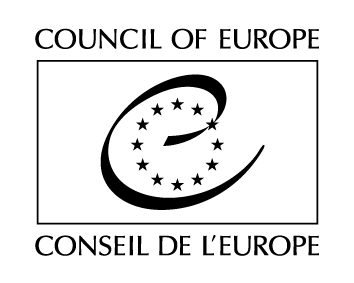 Serija pogodb Sveta Evrope - št. 147Evropska konvencija o filmski koprodukciji(Uradni list RS, št. 102/2003 z dne 23. 10. 2003)Preambula Države članice Sveta Evrope in druge države pogodbenice Evropske kulturne konvencije, podpisnice te konvencije, so se glede na to, da je cilj Sveta Evrope doseči večjo enotnost med njegovimi članicami, še zlasti zato, da bi varovali in pospeševali ideale in načela, ki so njihova skupna dediščina; glede na to, da sta svoboda ustvarjanja in svoboda izražanja temeljni prvini teh načel; glede na to, da je varovanje kulturne raznovrstnosti posameznih evropskih držav eden od ciljev Evropske kulturne konvencije; glede na to, da bi morali okrepiti filmsko koprodukcijo kot sredstvo za ustvarjanje in izražanje kulturne raznovrstnosti v evropskem merilu; odločene, da razvijajo ta načela in sklicujoč se na priporočila Odbora ministrov o filmskem in avdiovizualnem področju in še posebej na Priporočilo št. R (86) 3 o pospeševanju avdiovizualne produkcije v Evropi; priznavajoč, da ustanovitev Evropskega sklada za podporo koprodukciji in distribuciji ustvarjalnih filmskih in avdiovizualnih del, Euroimages, ustreza skrbi za pospeševanje evropske filmske koprodukcije, kar je dalo novo spodbudo razvoju filmskih koprodukcij v Evropi; odločene, da dosežejo ta kulturni cilj zahvaljujoč se skupnemu prizadevanju za povečanje produkcije in določitev pravil, ki so prilagojena evropskim večstranskim filmskim koprodukcijam kot celoti; upoštevajoč, da sprejetje splošnih pravil teži k zmanjšanju omejitev in spodbujanju evropskega sodelovanja na področju filmske koprodukcije; sporazumele, kot sledi: I. poglavje – Splošne določbe 1. člen – Cilj konvencije     Pogodbenice te konvencije se obvezujejo, da bodo spodbujale razvoj evropske   filmske koprodukcije v skladu s temi določbami.2. člen – Področje uporabe  1. Ta konvencija ureja odnose med pogodbenicami pri večstranskih koprodukcijah, ki   nastajajo na ozemlju pogodbenic.2. Ta konvencija se nanaša:   a.  na koprodukcije, pri katerih sodelujejo vsaj trije koproducenti s sedežem v       treh različnih pogodbenicah konvencije, in   b.  na koprodukcije, pri katerih sodelujejo vsaj trije koproducenti s sedežem v       treh različnih pogodbenicah konvencije in en ali več koproducentov, ki       nimajo sedeža v pogodbenicah. Celoten prispevek koproducentov, ki nimajo       sedeža v pogodbenicah konvencije, pa ne sme presegati 30% celotnih stroškov       produkcije.       V vsakem primeru se ta konvencija uporablja le, če delo, ustvarjeno v       koprodukciji ustreza definiciji evropskega filmskega dela, kot je opredeljena       v tretjem odstavku 3. člena.3. Določbe dvostranskih sporazumov, sklenjenih med pogodbenicami te konvencije, se   še naprej uporabljajo za dvostranske koprodukcije.   Če so koprodukcije večstranske, imajo določbe te konvencije prednost pred   določbami dvostranskih sporazumov med pogodbenicami te konvencije. Določbe, ki   se nanašajo na dvostranske koprodukcije, ostanejo še naprej v veljavi, če niso   v nasprotju z določbami te konvencije.4. Če ni nobenega sporazuma, ki bi urejal dvostranske koprodukcijske odnose med   pogodbenicami te konvencije, se uporablja tudi za dvostranske koprodukcije,   razen če ni ena od pogodbenic izrazila pridržka pod pogoji, predvidenimi v 20.   členu.3. člen – Pomen izrazov     V tej konvenciji:a. izraz “filmsko delo“ pomeni delo kakršne koli dolžine in na katerem koli   nosilcu besede, slike in zvoka, še zlasti igrane filme, risane in dokumentarne   filme, ki je v skladu s predpisi za filmsko industrijo, ki veljajo v vsaki od   pogodbenic, in je namenjeno prikazovanju v kinodvoranah.b. izraz “koproducenti“ pomeni  družbe za filmsko produkcijo ali producente s   sedežem v pogodbenicah te konvencije, ki jih veže koprodukcijska pogodba;c. izraz “evropsko filmsko delo“ pomeni filmsko delo, ki ustreza pogojem,   določenim v Prilogi II, ki je sestavni del te konvencije;d. izraz “večstranska koprodukcija“ pomeni filmsko delo, ki so ga izdelali vsaj   trije koproducenti, kot je določeno v drugem odstavku 2. člena.II. poglavje – Pravila, ki se uporabljajo za koprodukcije 4. člen – Izenačitev z nacionalnimi filmskimi deli  1. Evropska filmska dela, narejena v večstranski koprodukciji, ki spadajo v to   konvencijo, so upravičena do ugodnosti, priznane nacionalnim filmskim delom na   podlagi zakonodajnih določb in predpisov, veljavnih v vsaki pogodbenici te   konvencije, ki sodelujejo pri tej koprodukciji.2. Vsakemu koproducentu prizna ugodnosti tista pogodbenica, v kateri ima ta   koproducent sedež, pod pogoji in v mejah, določenih z zakonodajnimi določbami   in predpisi te pogodbenice, veljavnimi v tej pogodbenici, in v skladu s to   konvencijo.5. člen – Pogoji za pridobitev koprodukcijskega statusa  1. Vsako koprodukcijo filmskih del morajo odobriti pristojni organi pogodbenic, v   katerih imajo koproducenti svoj sedež, po posvetovanju med pristojnimi organi   in v skladu s postopki, določenimi v Prilogi I. Ta priloga je sestavni del te   konvencije.2. Vloge za koprodukcijski status je treba predložiti v odobritev pristojnim   organom v skladu s postopkom za predložitev vlog, določenim v Prilogi I. Ta   odobritev je dokončna, razen ob nespoštovanju prvotnih obveznosti v zvezi z   umetniškimi, finančnimi in tehničnimi zadevami.3. Projekti očitno pornografske narave, tisti, ki zagovarjajo nasilje, ali tisti,   ki odkrito žalijo človeško dostojanstvo, ne morejo dobiti koprodukcijskega   statusa.4. Ugodnosti, ki jih daje koprodukcijski status, se odobrijo koproducentom, za   katere se šteje, da so ustrezno tehnično in finančno organizirani in so   primerno strokovno usposobljeni.5. Vsaka država pogodbenica z izjavo ob podpisu ali deponiranju listine o   ratifikaciji, sprejetju, odobritvi ali pristopu določi pristojne organe,   omenjene v drugem odstavku. Ta izjava se lahko pozneje kadar koli spremeni.6. člen – Razmerje med deleži koproducentov  1. Pri večstranski koprodukciji najmanjši delež ne sme biti nižji od 10% in   največji ne sme preseči 70% celotnih stroškov produkcije filmskega dela. Če je   najmanjši delež manjši od 20%, lahko ta pogodbenica ukrene vse potrebno za   omejitev ali prepoved dostopa do programov pomoči nacionalni produkciji.2. Če ta konvencija nadomesti dvostranski sporazum med dvema pogodbenicama v   skladu z določbami četrtega odstavka 2. člena, najmanjši delež ne sme biti   nižji od 20% in največji ne sme preseči 80% celotnih stroškov produkcije   filmskega dela.7. člen – Pravice koproducentov  1. Koprodukcijska pogodba mora vsakemu koproducentu zagotoviti solastništvo   izvirnega negativa slike in zvoka. Pogodba mora vsebovati določbo, da bo ta   negativ shranjen na mestu, o katerem so se producenti med seboj sporazumeli, in   jim mora zagotoviti prost dostop do njega.2. Koprodukcijska pogodba mora vsakemu koproducentu tudi zagotoviti pravico do   intermediata ali do kakršnega koli drugega nosilca, ki omogoča reprodukcijo.8. člen – Tehnično in umetniško sodelovanje  1. Delež vsakega koproducenta mora vključevati tehnično in umetniško sodelovanje.   Načeloma in v skladu z mednarodnimi obveznostmi, ki zavezujejo pogodbenice,   mora biti delež koproducentov pri ustvarjalnem, tehničnem in umetniškem osebju,   zasedbi vlog in tehniki v sorazmerju z njihovim vložkom.2. Ob upoštevanju mednarodnih obveznosti, ki zavezujejo pogodbenice, in zahtev   scenarija, morajo tehnično in umetniško osebje, ki sodeluje pri snemanju filma,   sestavljati državljani tistih držav, ki so družabnice v koprodukciji, in tudi   postprodukcija se običajno opravi v teh državah.9. člen – Finančne koprodukcije  1. Ne glede na določbe 8. člena in ob upoštevanju posebnih pogojev in omejitev,   določenih v zakonih in predpisih, ki veljajo v pogodbenicah, lahko koprodukcije   dobijo koprodukcijski status v skladu z določbami te konvencije, če   izpolnjujejo te pogoje:   a.  vključujejo enega ali več manjših deležev, ki so lahko samo finančni, v       skladu s koprodukcijsko pogodbo, če noben nacionalni delež ni nižji od 10%       in ne višji od 25% stroškov produkcije;   b.  vključujejo večinskega koproducenta, ki pomembno tehnično in umetniško       prispeva k tej koprodukciji in izpolnjuje pogoje, potrebne, da je filmsko       delo v njegovi državi priznano kot nacionalno delo;   c.  prispeva k potrjevanju evropske identitete in   d.  so vključene v koprodukcijske pogodbe, ki vsebujejo določbe za razdelitev       prihodkov.2. Finančne koprodukcije so upravičene do koprodukcijskega statusa šele, ko   pristojni organi odobrijo vsak posamezen primer, pri čemer še zlasti upoštevajo   določbe 10. člena.10. člen – Splošno ravnotežje  1. Pri filmskih izmenjavah med pogodbenicami je treba ohraniti splošno ravnotežje   med celotnim vloženim zneskom in umetniškim in tehničnim sodelovanjem pri   koprodukciji filmskih del.2. Pogodbenica, ki po primernem obdobju ugotovi primanjkljaj v svojih   koprodukcijskih odnosih z eno ali več drugimi pogodbenicami, lahko zaradi   ohranitve svoje kulturne identitete zadrži svojo odobritev naslednje   koprodukcije, dokler s to pogodbenico ali temi pogodbenicami ponovno ne   vzpostavi uravnoteženih filmskih odnosov.11. člen – Vstop in bivanje     V skladu z veljavnimi zakoni in predpisi ter mednarodnimi obveznostmi, vsaka   pogodbenica olajša vstop in bivanje ter podelitev dovoljenj za delo na svojem   ozemlju tehničnemu in umetniškemu osebju drugih pogodbenic, ki sodelujejo pri   koprodukciji. Prav tako vsaka pogodbenica dovoljuje začasni uvoz in ponovni   izvoz opreme, potrebne za produkcijo in distribucijo filmskih del, ki spadajo v   to konvencijo.12. člen – Navedba koprodukcijskih držav  1. Države koproducentke morajo biti navedene v koprodukcijskih filmskih delih.2. Imena teh držav morajo biti jasno navedena v napisih v filmskem delu, v vseh   oglasih in predstavitvenem gradivu ter ob njihovem predvajanju.13. člen – Izvoz     Če se filmsko delo, posneto v koprodukciji, izvozi v državo, ki ima kvote za   uvoz filmskih del, in če ena od koprodukcijskih pogodbenic nima pravice do   prostega vstopa za svoja filmska dela v državo uvoznico:a. se filmsko delo običajno šteje v kvoto države, ki ima večinski delež;b. če gre za filmsko delo, pri katerem je delež različnih držav enak, se filmsko   delo šteje v kvoto države, ki ima najboljše možnosti za izvoz v državo   uvoznico;c. če ni možno uporabiti določb iz pododstavkov a in b, se filmsko delo šteje v   kvoto pogodbenice, ki zagotovi režiserja.14. člen – Jeziki     Ob dodelitvi koprodukcijskega statusa lahko pristojni organ ene pogodbenice   zahteva od koproducenta s sedežem v tej pogodbenici končno verzijo filmskega   dela v enem od jezikov te pogodbenice.15. člen – Festivali     Če koproducenti ne sklenejo drugače, filmska dela, posneta v koprodukciji,   predstavi na mednarodnih festivalih pogodbenica, v kateri ima sedež večinski   koproducent ali ob enakih finančnih deležih, pogodbenica, ki zagotovi   režiserja.III. poglavje – Končne določbe 16. člen – Podpis, ratifikacija, sprejetje, odobritev  1. Ta konvencija je na voljo za podpis članicam Sveta Evrope in drugim državam   pogodbenicam Evropske kulturne konvencije, ki lahko izrazijo svoje soglasje, da   jih obvezuje:   a. podpis brez pridržka ratifikacije, sprejetja ali odobritve ali   b. podpis s pridržkom ratifikacije, sprejetja ali odobritve, ki mu sledi        ratifikacija, sprejetje ali odobritev.2. Listine o ratifikaciji, sprejetju ali odobritvi se deponirajo pri generalnem   sekretarju Sveta Evrope.17. člen – Začetek veljavnosti  1. Konvencija začne veljati prvi dan v mesecu po poteku trimesečnega obdobja od   datuma, ko je pet držav, od katerih so vsaj štiri članice Sveta Evrope,   izrazilo svoje soglasje, da jih konvencija obvezuje v skladu z določbami 16.   člena.2. Za vsako državo podpisnico, ki pozneje izrazi svoje soglasje, da jo konvencija   zavezuje, začne ta veljati prvi dan v mesecu po poteku trimesečnega obdobja od   datuma podpisa ali deponiranja listine o ratifikaciji, sprejetju ali odobritvi.18. člen – Pristop držav nečlanic  1. Po začetku veljavnosti te konvencije lahko Odbor ministrov Sveta Evrope povabi   katero koli evropsko državo, ki ni članica Sveta Evrope, kakor tudi Evropsko   gospodarsko skupnost, da pristopi k tej konvenciji s sklepom večine, kot je   določeno v 20. d členu Statuta Sveta Evrope in s soglasjem predstavnikov držav   pogodbenic, ki imajo pravico zasedati v Odboru ministrov.2. Za vsako državo članico ali za Evropsko gospodarsko skupnost začne ob pristopu   konvencija veljati prvi dan v mesecu po poteku trimesečnega obdobja od datuma   deponiranja listine o pristopu pri generalnem sekretarju Sveta Evrope.19. člen – Ozemeljska določba  1. Ob podpisu ali deponiranju listine o ratifikaciji, sprejetju, odobritvi ali   pristopu lahko vsaka država določi ozemlje ali ozemlja, za katera se ta   konvencija uporablja.2. Vsaka pogodbenica lahko kadar koli pozneje z izjavo, naslovljeno na generalnega   sekretarja Sveta Evrope, razširi uporabo te konvencije na vsako drugo ozemlje,   določeno v izjavi. Za to ozemlje začne konvencija veljati prvi dan v mesecu po   poteku trimesečnega obdobja od datuma, ko generalni sekretar prejme tako   izjavo.3. Vsaka izjava na podlagi prejšnjih dveh odstavkov glede katerega koli ozemlja,   navedenega v tej izjavi, se lahko umakne z uradnim obvestilom, naslovljenim na   generalnega sekretarja. Umik začne veljati prvi dan v mesecu po poteku   trimesečnega obdobja od datuma, ko generalni sekretar prejme tako obvestilo.20. člen – Pridržki  1. Vsaka država lahko ob podpisu ali deponiranju listine o ratifikaciji,   sprejetju, odobritvi ali pristopu izjavi, da se četrti odstavek 2. člena ne   uporablja za dvostranske koprodukcije z eno ali več pogodbenicami. Poleg tega   si lahko pridrži pravico, da določi najvišji delež, ki se razlikuje od tistega,   določenega v točki a, prvega odstavka 9. člena. Noben drug pridržek ni možen.2. Vsaka pogodbenica, ki je izrazila pridržek na podlagi prejšnjega odstavka, ga   lahko v celoti ali delno umakne tako, da o tem uradno obvesti generalnega   sekretarja Sveta Evrope. Umik začne veljati z datumom, ko generalni sekretar   prejme tako obvestilo.21. člen – Odpoved  1. Vsaka pogodbenica lahko kadarkoli odpove to konvencijo z uradnim obvestilom,   naslovljenim na generalnega sekretarja Sveta Evrope.2. Taka odpoved začne veljati prvi dan v mesecu po poteku šestmesečnega obdobja od   datuma, ko generalni sekretar prejme tako obvestilo.22. člen – Uradna obvestila     Generalni sekretar Sveta Evrope obvesti države članice Sveta ter katero koli   drugo državo in Evropsko gospodarsko skupnosti, ki lahko pristopijo k tej   konvenciji ali so povabljene, da k njej pristopijo, o:a. vsakem podpisu;b. deponiranju vsake listine o ratifikaciji, sprejetju, odobritvi ali pristopu;c. vsakem datumu začetka veljavnosti te konvencije v skladu s 17., 18., in 19.   členom;d. vsaki izjavi v skladu s petim odstavkom 5. člena;e. vsakem uradnem obvestilu o odpovedi v skladu z 21. členom;f. vsakem drugem dokumentu, uradnem obvestilu ali sporočilu v zvezi s to   konvencijo.   Da bi to potrdili, so spodaj podpisani, ki so za to pravilno pooblaščeni,   podpisali to konvencijo.   Sestavljeno v Strasbourgu 2. oktobra 1992 v angleškem in francoskem jeziku, pri   čemer sta obe besedili enako verodostojni, v enem samem izvodu, ki je deponiran   v arhivu Sveta Evrope. Generalni sekretar Sveta Evrope pošlje overjene kopije   državam, omenjenim v prvem odstavku 16. člena, ter vsem državam in Evropski   gospodarski skupnosti, ki so povabljene, da pristopijo k tej konvenciji.                    Priloga I – Postopek za predložitev prošenjDa bi bili deležni ugodnosti določb te konvencije, morajo koproducenti s sedežem vpogodbenicah te konvencije dva meseca pred začetkom snemanja vložiti vlogo zakoprodukcijski status in priložiti spodaj navedene dokumente. Te morajo pristojniorgani prejeti v zadostnem številu, da jih lahko pošljejo organom drugihpogodbenic najpozneje en mesec pred začetkom snemanja:–  kopijo pogodbe o pridobitvi avtorskih pravic ali kateri koli drugi dokaz, na   podlagi katerega je možno preveriti pridobitev avtorske pravice za komercialno   izkoriščanje dela;–  podroben scenarij;–  seznam tehničnih in umetniških deležev sodelujočih držav;–  predračun in podroben finančni načrt;–  načrt za produkcijo filmskega dela;–  koprodukcijsko pogodbo, sklenjeno med koproducenti. Ta pogodba mora vsebovati   določbe, ki predvidevajo porazdelitev prihodkov ali trgov med koproducenti.Vloga in drugi dokumenti morajo biti, če je le mogoče, v jeziku pristojnihorganov, katerim so predloženi.Pristojni državni organi morajo drug drugemu poslati vlogo in priloženodokumentacijo, takoj ko jo bodo prejeli. Pristojni organ pogodbenice z manjšinskimfinančnim deležem te ne sme odobriti, dokler ne prejme mnenja organov pogodbenice,ki ima večinski finančni delež.                                    Priloga II1. Filmsko delo se šteje za evropsko v smislu tretjega odstavka 3. člena, če ima   vsaj 15 točk od 19 možnih po merilih, določenih v lestvici evropskih elementov,   ki je prikazana spodaj.2. Upoštevaje zahteve scenarija, lahko pristojni organi po medsebojnem   posvetovanju in če menijo, da delo vendarle odseva evropsko identiteto,   podelijo koprodukcijski status delu, ki je zbralo manj kot običajno zahtevanih   15 točk.   Evropski elementi                    Točke vrednotenja   avtorska skupina		3   režiser			3                                        scenarist			1   skladatelj			7   igralska skupina		 3   prva vloga 			2                                     druga vloga 			1                                    tretja vloga 			6   tehnična in snemalna skupina			1   direktor fotografije				1                            snemanje zvoka in zvokovna obdelava	1   montaža					1   scenografija in kostumografija			1   studio ali kraj snemanja			1   kraj postprodukcije				6Opombaa. Prva, druga in tretja vloga so ocenjene po številu dni snemanja.b. Glede 8. člena se “umetniški“ nanaša na avtorsko in igralsko skupino,   “tehnični“ pa na tehnično in snemalno skupino.